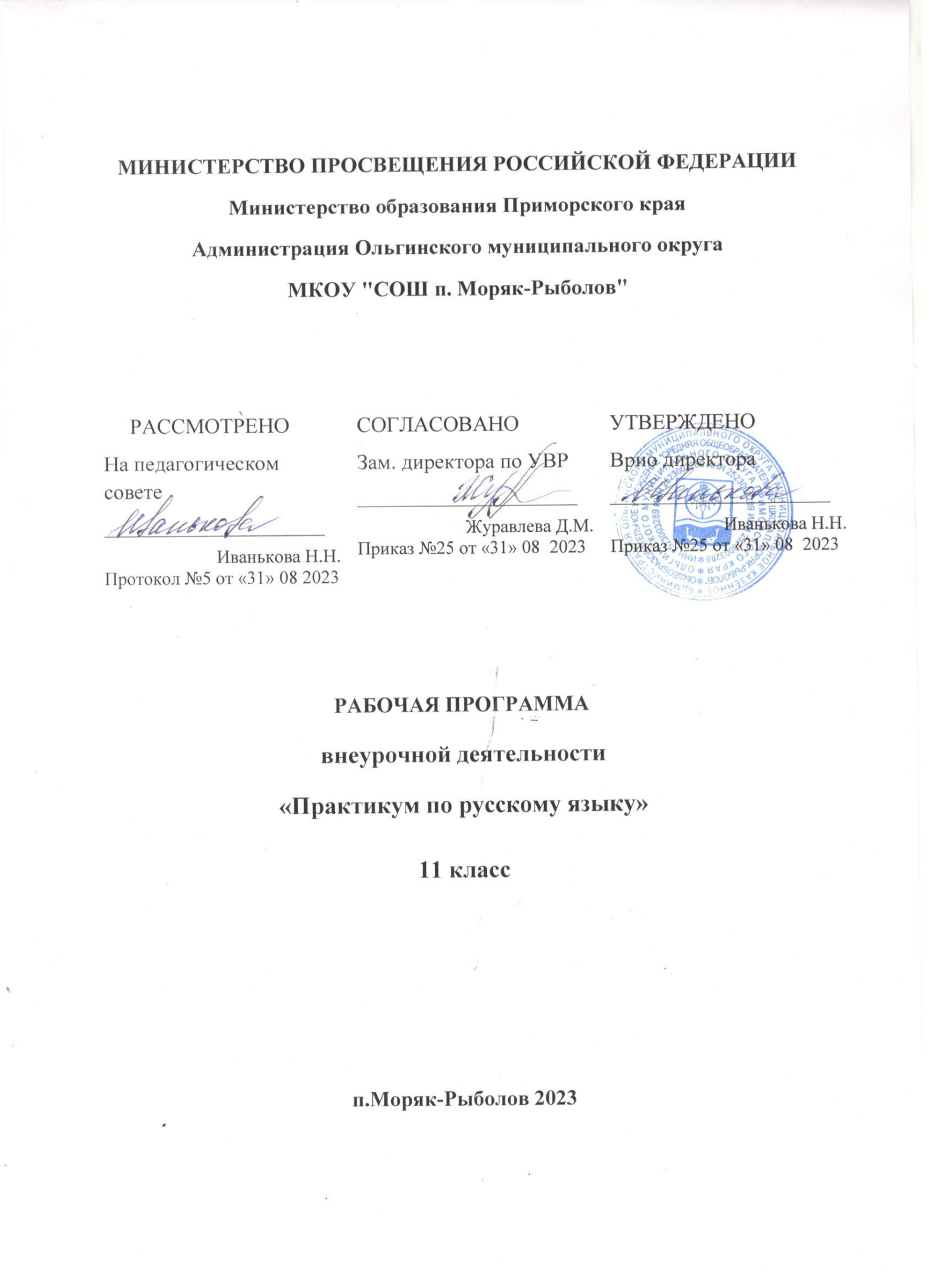 Программа по курсу внеурочной деятельности «Практикум порусскому языку»  в 11 классе на 34 ч. в год (1 час в неделю).Рабочая программа имеет следующие цели:обобщить и углубить теоретические знания по русскому языку, совершенствовать речевые умения школьников, на основе анализа распространенных ошибок научить говорить и писать правильно,продуманно использовать единицы русского языка в зависимости от речевых ситуаций, научить создавать тексты разных стилей речи в письменной и устной форме.И способствует решению задач:Образовательные:совершенствовать орфографическую и пунктуационную грамотность обучающихся; закрепить и расширить знания обучающихся о тексте;способствовать развитию речи и мышления, а также коммуникативной компетентности обучающихся;обеспечить практическое использование лингвистических знаний и умений при работе над текстом.Развивающие:развитие языковых компетенций учащихся, обеспечивающих свободное владение русским литературным языком в разных ситуациях общения; повышение уровня культуры речи;развитие мотивации к речевому самосовершенствованию.Воспитательные:воспитание гражданственности и патриотизма, любви к русскому языку, приобщениек культуре и литературе русского народа;овладение культурой межнационального общения;формирование социально активной, конкурентоспособной личности.При организации процесса обучения в рамках данной программы предполагается применение следующих педагогических технологий обучения:чтение и письмо для развития критического мышления,обучение в сотрудничестве,исследовательские методы обучения,здоровьесберегающие технологии,игровые методы обучения;организация самостоятельной работы;проектной деятельности;проблемно-диалоговое обучение.Преобладающей формой текущего контроля являются письменный (самостоятельные работы, тестирование, контрольные работы) и устный опросы и задания, направленные на подготовку к ЕГЭ в рамках каждой темы.ЛИЧНОСТНЫЕ И МЕТАПРЕДМЕТНЫЕ РЕЗУЛЬТАТЫ ОСВОЕНИЯ КУРСА ВНЕУРОЧНОЙ ДЕЯТЕЛЬНОСТИ«ПРАКТИКУМ ПО РУССКОМУ ЯЗЫКУ»  11 КЛАССПланируемые результаты являются одним из важнейших механизмов реализации Требований к результатам освоения основных образовательных программ федерального государственного стандарта. Планируемые результаты необходимы как ориентиры в ожидаемых учебных достижениях выпускников.Содержание	программы	по	курсу	внеурочной	деятельности«Практикум по русскому языку», формы и методы работы позволит достичь следующих результатов:Личностные:сформированность российской гражданской идентичности, уважения к своему народу, к родному языку;сформированность основ саморазвития и самовоспитания в соответствии с общечеловеческими и нравственными ценностями, готовность и способность к самостоятельной, творческой деятельности;сформированность эстетического отношения к русскому языку;формирование эстетических потребностей, ценностей и чувств;развитие этических чувств, доброжелательности и эмоционально- нравственной отзывчивости, понимания и сопереживания чувствам других людей;готовность слушать собеседника и вести диалог; готовность признавать возможность существования различных точек зрения и права каждого иметь свою; излагать свое мнение и аргументировать свою точку зрения и оценку событий;развитие навыков сотрудничества со взрослыми и сверстниками в разных социальных ситуациях, умения не создавать конфликтов и находить выходы из спорных ситуаций;Метапредметные результаты:Регулятивныеовладение способностью принимать и сохранять цели и задачи деятельности, поиска средств ее осуществления;освоение способов решения проблем творческого и поискового характера;формирование умения планировать, контролировать и оценивать действия в соответствии с поставленной задачей и условиями ее реализации; определять наиболее эффективные способы достижения результата;формирование умения понимать причины успеха/неуспеха деятельности и способности конструктивно действовать даже в ситуациях неуспеха;Познавательныеформирование знаний , понимание и принятие личностью ценностей, освоение начальных форм познавательной и личностной рефлексии;использование речевых средств и средств информационных икоммуникационных технологий (далее – ИКТ) для решения коммуникативных и познавательных задач;использование различных способов поиска (в справочных источниках и открытом учебном информационном пространстве сети Интернет), сбора, обработки, анализа, организации, передачи и интерпретации информации Коммуникативныеспособность учитывать позицию собеседника, уважительное отношение к иному мнению, организовывать и осуществлять сотрудничество и кооперацию с учителем и сверстниками, адекватно передавать информациюи отображать предметное содержание и условия деятельности.готовность слушать собеседника и вести диалог; готовность признавать возможность существования различных точек зрения и права каждого иметь свою; излагать свое мнение и аргументировать свою точку зрения и оценку событий;определение общей цели и путей ее достижения; умение договариваться о распределении функций и ролей в совместной деятельности; осуществлять взаимный контроль в совместной деятельности, адекватно оценивать собственное поведение и поведение окружающих;готовность конструктивно разрешать конфликты посредством учета интересов сторон и сотрудничества.СОДЕРЖАНИЕ УЧЕБНОГО ПРЕДМЕТАИ КАЛЕНДАРНО-ТЕМАТИЧЕСКОЕ ПЛАНИРОВАНИЕПриложение 1ТЕМАТИЧЕСКОЕ ПЛАНИРОВАНИЕПриложение 2I.	КАЛЕНДАРНО-ТЕМАТИЧЕСКОЕ ПЛАНИРОВАНИЕ№п/пТемаОсновное содержание темыВсего часов(на тему)Планируемые результаты обучения потеме1Предмет и задачи курса. Правильность речи, её соответствие литературным нормам.Предмет и задачи курса. Правильность речи, её соответствие литературным нормам.4Выпускник	научится:	некоторым особенностям развития русского языка; что такое речь, формы речи, речевая ситуация.Выпускник	получит	возможность научиться: оперировать терминами при анализе языкового явления. Иметьпредставление о	социальной	сущностиязыка2Фонетика и графика. Орфоэпические нормы.Звуки русского языка. Гласные ударные ибезударные. Слоги. Согласные звонкие и глухие. Твердые и мягкие. Парные и непарные согласные.Фонетическийанализ слова.Орфоэпические нормы. Произношение гласных и согласных звуков, особенности ударения в русском языке. Анализ актерской речи с точки зрениясоблюдения орфоэпическихиакцентологических норм.4Выпускник		получит		возможность научиться: соблюдать в практике письма основные	правила	орфографии	и пунктуации; соблюдать в практике речевого общения основные произносительные, лексические, грамматические нормы современного русского языка3Лексические нормы.Нормыупотребленияслов.Лексическое значение слова. Средства выразительности. Особенности употребления фразеологизмов.4Выпускник научится: смыслу понятия речь устная и письменная;	монолог, диалог, сфера и ситуация	речевого		общения, однозначные и многозначные			слова. Выпускник	получит			возможность научиться: определять		прямое		и переносное значения слов, значение много-значного	слова,	соответствующееситуации;	пользоваться	толковым словарем;	осуществлять		речевойсамоконтроль4Грамматические нормы.Части	слова.	Морфемный	анализ	слова.4Выпускник научится: видам морфем (ко-Основные	способы	словообразования: приставочный, суффиксальный, приставочно- суффиксальный,		сложение. Словообразовательный анализ текстов.рень, приставка, суффикс, окончание, основа слова), чередованию звуков в мор- фемах, основные способы образования слов.Выпускник	получит		возможность научиться: применять	знания	по морфемике и словообразованию в практике правописания; запомнить: для слов с чере- дующимися гласными нельзя использоватьправило проверки безугарных гласных5Морфология.Особенности употребления разных частей речи. Морфологический анализ разных частей речи.2Выпускник научится: языковым единицам, проводить различные виды их анализа.Выпускник		получит		возможность научиться: соблюдать в практике письма основные	правила	орфографии	ипунктуации6Практическая работа.Содержательно- композиционный анализ текстаЯзык и речь. Основные требования к речи (правильность, точность, выразительность, уместность употребления языковых средств).Анализ художественного и научно-популярного текстов2Выпускник	получит	возможность научиться: определять тему, основную мысль текста, анализировать структуру иязыковые	особенности	текста; осуществлять речевой самоконтроль; оце- нивать свою речь с точки зрения ее правильности, находить грамматические и речевые ошибки, недочеты и исправлять их; совершенствовать и редактироватьсобственные тексты7Орфография.Правописание	корней.	Проверяемые	и чередующиеся безударные гласные в корне слова. Непроверяемые гласные и согласные.Правописание	приставок.	Правописание суффиксов различных частей речи (кроме -н- и -нн-). Правописание НЕ и НИ. Слитное,4Выпускник научится: основным нормам русского	литературного языка (грамматические		и орфографические).Выпускник	получит	возможность научиться: опознавать языковые единицы,дефисное, раздельное написание различныхдефисное, раздельное написание различныхдефисное, раздельное написание различныхдефисное, раздельное написание различныхдефисное, раздельное написание различныхдефисное, раздельное написание различныхдефисное, раздельное написание различныхпроводить различные виды их анализа;проводить различные виды их анализа;проводить различные виды их анализа;проводить различные виды их анализа;проводить различные виды их анализа;частей речи. Правописание Ъ и Ь. Правописаниечастей речи. Правописание Ъ и Ь. Правописаниечастей речи. Правописание Ъ и Ь. Правописаниечастей речи. Правописание Ъ и Ь. Правописаниечастей речи. Правописание Ъ и Ь. Правописаниечастей речи. Правописание Ъ и Ь. Правописаниечастей речи. Правописание Ъ и Ь. Правописаниесоблюдать впрактикеписьмаписьмаосновныечастиц (же, бы).частиц (же, бы).частиц (же, бы).частиц (же, бы).частиц (же, бы).частиц (же, бы).частиц (же, бы).правилаорфографии;орфографии;составлятьчастиц (же, бы).частиц (же, бы).частиц (же, бы).частиц (же, бы).частиц (же, бы).частиц (же, бы).частиц (же, бы).словарныйдиктант	надиктант	наповторяемыеповторяемыечастиц (же, бы).частиц (же, бы).частиц (же, бы).частиц (же, бы).частиц (же, бы).частиц (же, бы).частиц (же, бы).орфограммы; решать учебные задачи наорфограммы; решать учебные задачи наорфограммы; решать учебные задачи наорфограммы; решать учебные задачи наорфограммы; решать учебные задачи начастиц (же, бы).частиц (же, бы).частиц (же, бы).частиц (же, бы).частиц (же, бы).частиц (же, бы).частиц (же, бы).основе заданных алгоритмовоснове заданных алгоритмовоснове заданных алгоритмов8Синтаксические нормы иРоль пунктуацииРоль пунктуациивписьменномписьменномобщении.общении.5Выпускник научится: основным нормамВыпускник научится: основным нормамВыпускник научится: основным нормамВыпускник научится: основным нормамВыпускник научится: основным нормам8пунктуация.Принципы ифункциифункциифункциирусской пунктуации.русской пунктуации.русской пунктуации.5русскоголитературноголитературногоязыка8Трудныевопросывопросыпостановкипостановкизнаков5(грамматические, пунктуационные).(грамматические, пунктуационные).(грамматические, пунктуационные).(грамматические, пунктуационные).(грамматические, пунктуационные).8препинания.НормативноеНормативноеНормативноепостроениепостроение5Выпускникполучитвозможностьвозможность8словосочетанийсловосочетанийипредложенийпредложенийразличныхразличных5научиться: применять изученные правила,научиться: применять изученные правила,научиться: применять изученные правила,научиться: применять изученные правила,научиться: применять изученные правила,8типов. Интонационное богатство русской речи.типов. Интонационное богатство русской речи.типов. Интонационное богатство русской речи.типов. Интонационное богатство русской речи.типов. Интонационное богатство русской речи.типов. Интонационное богатство русской речи.типов. Интонационное богатство русской речи.5пользоваться определенными способами ихпользоваться определенными способами ихпользоваться определенными способами ихпользоваться определенными способами ихпользоваться определенными способами их8Систематизация сведений о пунктуации простогоСистематизация сведений о пунктуации простогоСистематизация сведений о пунктуации простогоСистематизация сведений о пунктуации простогоСистематизация сведений о пунктуации простогоСистематизация сведений о пунктуации простогоСистематизация сведений о пунктуации простого5применения8осложненногоосложненногопредложения.предложения.предложения.Виды58синтаксического разбора. Трудные случаисинтаксического разбора. Трудные случаисинтаксического разбора. Трудные случаисинтаксического разбора. Трудные случаисинтаксического разбора. Трудные случаисинтаксического разбора. Трудные случаисинтаксического разбора. Трудные случаи58согласованияподлежащегоисказуемого.согласованияподлежащегоисказуемого.согласованияподлежащегоисказуемого.согласованияподлежащегоисказуемого.согласованияподлежащегоисказуемого.согласованияподлежащегоисказуемого.58Систематизация сведений о видах сложногоСистематизация сведений о видах сложногоСистематизация сведений о видах сложногоСистематизация сведений о видах сложногоСистематизация сведений о видах сложногоСистематизация сведений о видах сложногоСистематизация сведений о видах сложного58предложенияипунктуациипунктуациивних.58Синтаксическая синонимия, её роль в созданииСинтаксическая синонимия, её роль в созданииСинтаксическая синонимия, её роль в созданииСинтаксическая синонимия, её роль в созданииСинтаксическая синонимия, её роль в созданииСинтаксическая синонимия, её роль в созданииСинтаксическая синонимия, её роль в создании58выразительности речи. Анализ синтаксическойвыразительности речи. Анализ синтаксическойвыразительности речи. Анализ синтаксическойвыразительности речи. Анализ синтаксическойвыразительности речи. Анализ синтаксическойвыразительности речи. Анализ синтаксическойвыразительности речи. Анализ синтаксической58структурыисредствсредстввыразительностивыразительностивыразительности58художественного и публицистического текста.художественного и публицистического текста.художественного и публицистического текста.художественного и публицистического текста.художественного и публицистического текста.художественного и публицистического текста.художественного и публицистического текста.59Контрольная работа.Литературная правка текстов.Литературная правка текстов.Литературная правка текстов.Литературная правка текстов.Литературная правка текстов.Литературная правка текстов.Литературная правка текстов.5Выпускникполучитвозможностьвозможность9ЛитературноеЛитературная правка текстов.Литературная правка текстов.Литературная правка текстов.Литературная правка текстов.Литературная правка текстов.Литературная правка текстов.Литературная правка текстов.5научиться: определять тему, основнуюнаучиться: определять тему, основнуюнаучиться: определять тему, основнуюнаучиться: определять тему, основнуюнаучиться: определять тему, основную9редактирование. Работа сЛитературная правка текстов.Литературная правка текстов.Литературная правка текстов.Литературная правка текстов.Литературная правка текстов.Литературная правка текстов.Литературная правка текстов.5мысль текста, анализировать структуру имысль текста, анализировать структуру имысль текста, анализировать структуру имысль текста, анализировать структуру имысль текста, анализировать структуру и9текстами.Литературная правка текстов.Литературная правка текстов.Литературная правка текстов.Литературная правка текстов.Литературная правка текстов.Литературная правка текстов.Литературная правка текстов.5языковыеособенностиособенноститекста;9Литературная правка текстов.Литературная правка текстов.Литературная правка текстов.Литературная правка текстов.Литературная правка текстов.Литературная правка текстов.Литературная правка текстов.5осуществлять речевой самоконтроль; оце-осуществлять речевой самоконтроль; оце-осуществлять речевой самоконтроль; оце-осуществлять речевой самоконтроль; оце-осуществлять речевой самоконтроль; оце-9Литературная правка текстов.Литературная правка текстов.Литературная правка текстов.Литературная правка текстов.Литературная правка текстов.Литературная правка текстов.Литературная правка текстов.5нивать свою речь с точки зрения еенивать свою речь с точки зрения еенивать свою речь с точки зрения еенивать свою речь с точки зрения еенивать свою речь с точки зрения ее9Литературная правка текстов.Литературная правка текстов.Литературная правка текстов.Литературная правка текстов.Литературная правка текстов.Литературная правка текстов.Литературная правка текстов.5правильности, находить грамматические иправильности, находить грамматические иправильности, находить грамматические иправильности, находить грамматические иправильности, находить грамматические и9Литературная правка текстов.Литературная правка текстов.Литературная правка текстов.Литературная правка текстов.Литературная правка текстов.Литературная правка текстов.Литературная правка текстов.5речевые ошибки, недочеты и исправлятьречевые ошибки, недочеты и исправлятьречевые ошибки, недочеты и исправлятьречевые ошибки, недочеты и исправлятьречевые ошибки, недочеты и исправлять9Литературная правка текстов.Литературная правка текстов.Литературная правка текстов.Литературная правка текстов.Литературная правка текстов.Литературная правка текстов.Литературная правка текстов.5их; совершенствовать и редактироватьих; совершенствовать и редактироватьих; совершенствовать и редактироватьих; совершенствовать и редактироватьих; совершенствовать и редактировать9Литературная правка текстов.Литературная правка текстов.Литературная правка текстов.Литературная правка текстов.Литературная правка текстов.Литературная правка текстов.Литературная правка текстов.5собственные текстысобственные текстыИтого:Итого:Итого:Итого:Итого:Итого:Итого:Итого:Итого:Итого:3434343434№ДатНазваниеТема урокаКоличХарактеристика основных видовХарактеристика основных видовХарактеристика основных видовп/паизучаемойТема урокаестводеятельностидеятельноститемыТема урокачасов(на уровне учебных действий)(на уровне учебных действий)(на уровне учебных действий)Тема урокаФормаОсновные видыКонтрольно-оценочнаяКонтрольно-оценочнаяДомашнеТема урокаорганизацииучебнойдеятельностьдеятельностье заданиеТема урокаучебныхдеятельностиВидФормаТема уроказанятийВидФорма1Предмет иПредмет и4Урок усвоенияПроблемнаяВходнаяУстный опросВыучить1задачи курса.задачи курса.4новых знанийлекцияВходнаяУстный опросматериал1ПравильностьПравильность4ВходнаяУстный опросурока1речи, еёречи, её4ВходнаяУстный опрос1соответствиесоответствие4ВходнаяУстный опрос1литературнымлитературным4ВходнаяУстный опрос1нормам.нормам.4ВходнаяУстный опрос2Фонетика иФонетика и4Комбинирован-Изучение новогоТекущаяПрактичес-Работа с2графика.графика.4ный урокматериала,Текущаякая работараздаточ-2ОрфоэпическиеОрфоэпические4работа сТекущаяным2нормы.нормы.4раздаточнымТекущаяматериа-24материаломТекущаялом3ЛексическиеЛексические4Комбинирован-Изучение новогоТекущаяПрактичес-Работа с3нормы.нормы.4ный урокматериала,Текущаякая работараздаточ-34работа сТекущаяным34раздаточнымТекущаяматериа-34материалом,Текущаялом34аналитическаяТекущая34самостоятельнаяТекущая34работаТекущая4ГрамматическиеГрамматические4Комбинирован-Изучение новогоТекущаяКонтрольнаяРабота с4нормы.нормы.4ный урокматериала,Текущаясамостоятельраздаточ-44работа сТекущаяная работаным44раздаточнымТекущаяматериа-материалом,ломаналитическаяломработалом5Морфология.Морфология.2Комбинирован-Изучение новогоТекущаяКонтрольнаяРабота с5Морфология.Морфология.2ный урокматериала,Текущаясамостоятельраздаточ-5Морфология.Морфология.2работа сТекущаяная работа сным5Морфология.Морфология.2раздаточнымТекущаятекстомматериа-5Морфология.Морфология.2материалом,Текущаялом5Морфология.Морфология.2работа с текстомТекущая6ПрактическаяПрактическая2Комбинирован-Изучение новогоТекущаяРабота сРабота с6работа.работа.2ный урокматериала,Текущаятекстомраздаточ-6Содержательно-Содержательно-2самостоятельнаяТекущаяным6композиционныкомпозиционны2работаТекущаяматериа-6й анализ текстай анализ текста2Текущаялом7Орфография.Орфография.4Комбинирован-Изучение новогоТекущаяРабота сРабота с7Орфография.Орфография.4ный урокматериала,Текущаятекстомраздаточ-7Орфография.Орфография.4работа сТекущаяным7Орфография.Орфография.4раздаточнымТекущаяматериа-7Орфография.Орфография.4материаломТекущаялом8СинтаксическиеСинтаксические5Комбинирован-Изучение новогоТекущаяРабота сРабота с8нормы инормы и5ный урокматериала,Текущаятекстомраздаточ-8пунктуация.пунктуация.5работа сТекущаяным85раздаточнымТекущаяматериа-85материаломТекущаялом9КонтрольнаяКонтрольная5Комбинирован-КонтрольнаяИтоговаяКонтрольнаяРабота с9работа.работа.5ный урокработа по текстуИтоговаясамостоятельраздаточ-9ЛитературноеЛитературное5Итоговаяная работаным9редактирование.редактирование.5Итоговаяматериа-9Работа сРабота с5Итоговаялом9текстами.текстами.5Итоговая